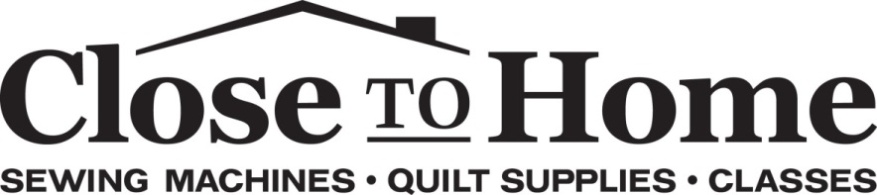 Creative Sewing ClubI’m All Ears!!!March 29th, 202310-12      1-3     6-8$20.00 per class or $150.00 per classMake this whimsical lined bag and fill it with treats for the upcoming holiday!Supplies	I’m all Ears Pattern (CTH#70012523)Main Fabric ¼ yard Lining and Accent fabric ¼ yardFusible Fabric Interfacing (CTH#080101)Small yo-yo maker (CTH#5610081)Optional: small scrap of pink fabric for “ears”, small piece of “minky” for the tailOptional: small piece of template plastic – at least 5” x 3”Best Press (CTH#56087)Your machine in good working order with a newSchmetz 80/12 needleScissors, pins or wonderclips, rotary cutter, cutting matThread to match, hand sewing needle, frixion pen or marking toolPre-Class WorkPlease read through the pattern, and best press all of your fabrics! Thank you for coming to class prepared!supplies available at Close To HomeStudents get 15% off supplies for class and on class days*Your machine should be lint free, lubricated and have a new needle. Our Service Department can assist with machine issues.Close To Home 995 Queen Street Southington, CT  06489 860-793-6639www.closetohomestores.com